Złącze symetryczne z uszczelnieniem pierścieniem tocznym USS 160-125Opakowanie jednostkowe: 1 sztukaAsortyment: K
Numer artykułu: 0055.0483Producent: MAICO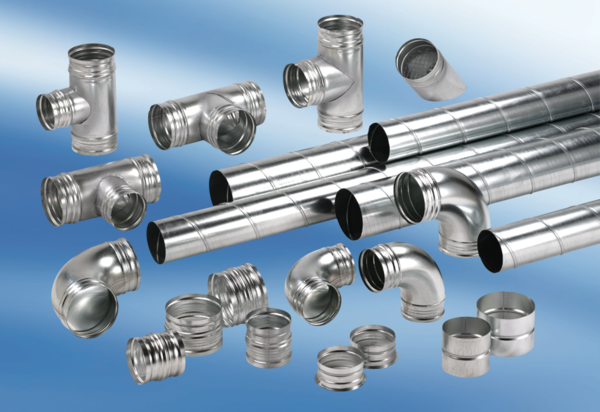 